Listen and draw.                 = a heart                         = a star	                     = a smiley     	                                                                                                   b.                                                                                                    d.       e.                                                                                                         f.       ScriptDraw 3 green hearts.Draw 7 blue stars.Draw 5 yellow smileys.Draw 9 purple hearts.Draw 6 orange stars.Draw 4 red smileys.Name: ____________________________    Surname: ____________________________    Nber: ____   Grade/Class: _____Name: ____________________________    Surname: ____________________________    Nber: ____   Grade/Class: _____Name: ____________________________    Surname: ____________________________    Nber: ____   Grade/Class: _____Assessment: _____________________________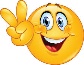 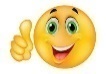 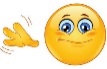 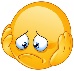 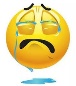 Date: ___________________________________________________    Date: ___________________________________________________    Assessment: _____________________________Teacher’s signature:___________________________Parent’s signature:___________________________